Тема урока: Сложение и вычитание в пределах 20 без перехода через разряд. Построение отрезков длиннее, короче данных. (слайд 1).Цели урока:Закреплять навыки действий с числами (сложение и вычитание в пределах 20 без перехода через разряд); учить правильно строить отрезки длиннее и короче данных.Коррекция мышления на основе упражнений в анализе и синтезе.Воспитание положительной мотивации к учению, интереса к урокам математики.Оборудование: предметные картинки, учебник, касса цифр «Веер», линейки, счеты, презентация.Ход урока:I. Организационная  часть.1. Организационный момент.- Прозвенел и смолк звонок,Начинается урок.Мы пришли сюда учиться,Не лениться, а трудиться.Работаем старательно,Слушаем меня внимательно.              - Сядет тот, кто ответит на вопрос:             - Какое время года на дворе?             - Какое сегодня число?             - Какой сегодня месяц?             - Какой он по счёту весенний месяц?             - Какой день недели?             - Какое число было вчера?             - А какой был день недели?             - А какое число будет завтра?             - А какой день недели?             - А какое время года будет после весны?2. Рапорт дежурного.3. Психологический настрой на урок.- Ребята, мы начинаем урок математики. Сегодня на уроке у нас гости. Давайте улыбнемся друг другу, улыбнемся нашим гостям. Я желаю вам удачи и успехов. У всех ли хорошее настроение? Ваше хорошее настроение – залог успеха в любом деле!4. Сообщение темы урока.- Посмотрите на экран. Найдите лишнюю картинку. (слайд 2).(Солнце, цветы, птицы, снег, листья, бабочки).- Какая картинка лишняя? (Снег).- Почему? (Он бывает зимой).- Давайте проверим - щелчок.- К какому времени года относятся остальные картинки? (К весне).- Что происходит с природой весной?  (Она оживает).- У нас в гостях Весна. (Вывешивается картинка). - Посмотрите внимательно на картинку и докажите, что именно весна пришла к нам в гости.- Весна пришла к нам не с пустыми руками, она вам приготовила задания вот на этих капельках, и хочет проверить вас, все ли вы сумеете выполнить. На каждой капельке – одно задание. А какие это капельки, вы узнаете чуть позднее.- Чтобы быстро решить все задания, мы должны вспомнить таблицу сложения и вычитания, нумерацию от 1 до 20, уметь: решать задачи и примеры. Готовы?II. Основная  часть.1.Устный счет.а) Нумерация чисел в пределах второго десятка.- Ребята, вы хотите узнать, откуда взялись капельки?- Чтобы нам узнать,  выполним задание: - Перед вами 1 задание Весны.- Что это? (Тучка).  (слайд 3).- Это математическая тучка. - Назовите числа на капельках дождя. (Учитель показывает, дети называют по цепочке).- Найдите лишнее число. Почему? (Однозначное).- А какие числа называются однозначными?- Давайте проверим – щелчок.- Как называются остальные числа? (Двузначные).- А это что за числа?- Назовите самое большое двузначное число (20), самое маленькое двузначное число(10).- Расставьте  числа в порядке увеличения от 10 до 20. Назовите их.( 10, 11, 12, 13, 14, 15, 16, 17, 18, 19, 20)- Из каких разрядов состоят двузначные числа. (Десятки и единицы).- А почему у нас одни числа красного цвета, а другие – синие? - Посмотрите на картинку и скажите, откуда взялись капельки? (Снег растаял, и с крыши закапали сосульки) – рисунок сосульки с капельками. (слайд 4).- Молодцы, ребята, с первым заданием справились хорошо!б) Работа с кассой цифр «Веер».- Как вы понимаете значение слова капелька? - А где можно узнать точное определение?(Учитель показывает толковый словарь.)- Чтобы нам правильно найти в словаре нужное слово и его обозначение,  нам необходимо выполнить второе задание весны.- Возьмите кассу цифр «Веер» и покажите: Число, состоящее из 1 дес. 3ед., 1 дес. 7 ед, 1 дес. 8 ед.Какое число стоит за числом 14? Как оно называется для числа 14?Перед числом 13? Как оно называется для числа 13?Между числами 10 и 12?- Молодцы! Сейчас мы сможем прочитать определения из словаря, что такое «капля». - Капля – маленькая частица жидкости округлой формы. (слайд 5).         в) Составь и реши примеры по таблице:           - Ребята, а вы хотите узнать, что это за капельки, на которых весна        написала свои задания?         - Тогда выполним третье задание: вам необходимо отгадать загадку.         Загадка:    Чего в гору не вкатить.   В решете не унести.   И в руках не удержать?    - Весна вам поможет отгадать, если решите примеры. (слайд 6).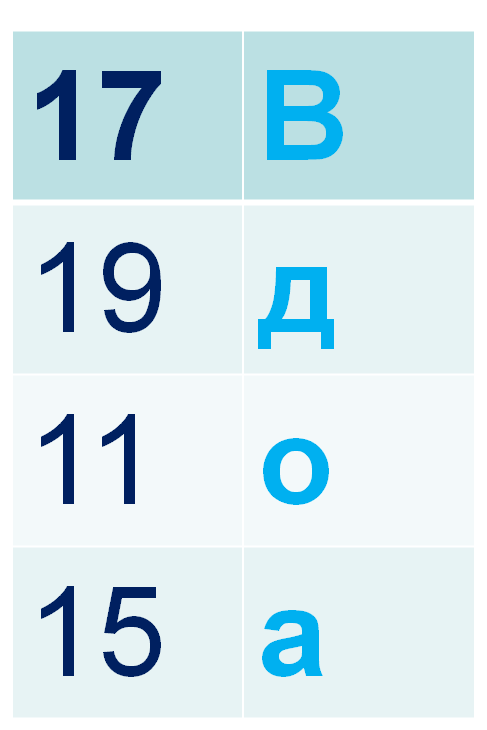              - Правильно, ребята, Весна написала свои задания на капельках воды.        - А как вы думаете, почему на капельках воды?        - Как называется фигура желтого цвета? Почему? Красного?                               Оранжевого? Зеленого? Какая цифра написана на фигуре розового цвета? Что это за фигура?г) Задание на смекалку:- Переходим к четвертому заданию.- Решите хитрую задачу: На заборе сидели 10 птиц: 2 скворца - щелчок, 3 ласточки - щелчок, 5 грачей - щелчок. 2 бабочки улетело.  - Сколько птиц осталось?  (10). (слайд 7).- Молодцы ребята, очень хорошо считаете! Весна вами довольна!2. Проверка домашнего задания.- Следующая капелька, следующее задание – это проверка домашнего задания.- Назовите ответы примеров в том порядке, в котором вы решили. (слайд 8).- Назовите однозначные числа, двузначные.- Назовите четные, нечетные.3. Физкультминутка «Бабочка». (слайд 9).4. Работа по теме урока.а) Минутка чистописания- Я тетрадь свою открою и наклонно положу.Я, друзья, от вас не скрою: ручку я вот так держу.Сяду прямо, не согнусь, за работу я возьмусь.- Запишите сегодняшнее число, классная работа.- Давайте вспомним правила при письме.- Руки? – На месте! Ноги? – На месте!- Локти? – У края!  Спина? – Прямая!- Приготовьтесь к минутке чистописания. Какое число пропишем? (15).- Скажите, из каких цифр состоит число 15?  (1 и 5) – щелчок.- Расскажите все, что знаете об этом числе. (Число 15 следует за числом 14 и предшествует числу 16; 15 - двузначное число, в числе 15-1 десяток и 5 единиц; 15 - нечетное число.) (слайд 10).- Напоминаю правило написания. Цифра 1 состоит из двух элементов - маленькой и большой наклонных прямых.Начинаем писать меньшую прямую немного выше середины клетки, и ведем ее к вершине верхнего угла, затем большую прямую от вершины верхнего правого угла ведем до центра нижней стороны клетки. Цифра 5 состоит из трех элементов: из наклонной прямой, правого полуовала и горизонтальной прямой.Начинаем писать наклонную прямую немного правее середины верхней стороны клетки, ведем ее чуть наклонно через центр клеточки немного ниже, возвращаемся по написанному до центра и пишем правый полуовал, закругляя чуть выше нижней стороны клетки.Сверху пишем горизонтальную прямую до вершины верхнего правого угла.- Приступайте к выполнению.б) Решение задачи.- Весна пригласила к нам гостей. А кто это, вы узнаете, выполнив следующее задание: отгадав загадки.Солнце греет у порога, и растаяли сугробы,Потекли рекой ручьи, прилетели к нам ... (грачи) – щелчок.«Из дальних стран вернулся я, чтоб вас порадовать, друзья. Весна пришла! Зиме – конец!» – пел у скворечника  …   (скворец) – щелчок.- Правильно, это грач и скворец. (слайд 11). Они приготовили нам задачу. - Откройте учебник на странице 107 и найдите задачу номер 5.- Послушайте условие – чтение учителем.- Ирина прочитает задачу. Хором прочитаем задачу.- Разбор:- О чем говорится в задаче? (О книгах).- Сколько книг лежало на нижней полке? (10 книг).- Сколько книг лежало на верхней полке? (2 книги) - (слайд 12).- Какой вопрос задачи? (Сколько книг лежало на двух полках).- Каким действием узнаем, сколько книг лежало на двух полках? (сложением). - Почему? (всего значит – прибавить).- Какие главные слова возьмём для краткой записи? (верхняя, нижняя)Верхняя – 10 к.Нижняя – 2 к.           - Самостоятельное решение задачи.- У доски решит задачу Дима с обратной стороны.- Как нужно относится к книгам?в) Зрительная физкультминутка. (слайд 13).г) Сравнение чисел.- А вот и следующее задание. Посмотрите на весеннее цветущее дерево. (слайд 14).На нашем дереве цветы непростые, а двойные и числовые. Сравните эти числа – устно.13…13;        2…20;        18…17.      д) Решение примеров (на счетах).- А теперь весна хочет проверить, умеете ли вы решать примеры.- № 3, с. 106.- Разбор 1 столбика  у доски с чтением примеров разными способами, 2 столбик решают самостоятельно,  сильные ученики решают 3.- Проверка 2-го столбика: чтение примеров разным способом – устно.5. Геометрический материал.- И вот мы добрались до последней капельки - последнего задания Весны.- Какие весенние месяцы вы знаете?- Месяц март построил отрезок длиной 5 см, а апрель на 2 см длинее. А май построил на 3 см короче марта. Какой длины отрезки построили каждый из месяцев?- Давайте вспомним, а что такое отрезок, что есть у отрезка?- работа в тетради.III. Заключительная часть.1. Итог.- Чему мы учились сегодня на уроке? (складывать и вычитать в пределах 20)- Что мы для этого делали? (считали устно, решали примеры, сравнивали числа, решали задачу). (слайд 15).2. Домашнее задание: № 4, с. 107.3. Рефлексия:  - Ребята, оцените свою работу. Откройте конверты, достаньте цветы.- Если вы считаете, что работали активно, не допускали ошибок – возьмите красный цветок.- Если вы работали активно, но испытывали затруднения – возьмите желтый цветок.- Если вам нужно еще потрудиться  - возьмите зеленый листок.- Поднимите вверх – у нас весенняя полянка. Весна очень довольна. 4. Оценки за урок.- Оценки за  устный счёт, за работу у доски, за активную работу на уроке.- Спасибо за урок.ГБОУ Республики Марий Эл «Косолаповская школа-интернат»Конспект открытого урока математикиво 2 «б» классеСложение и вычитаниев пределах 20 без перехода через разряд.                                  Урок разработала и провела:                                                      Бабайкина И. В., учитель начальных классов              2012 - 2013 учебный год